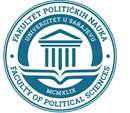 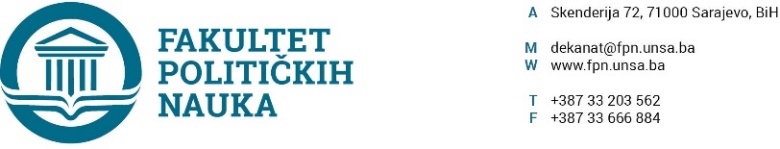 Broj: 02-1-    -/23Sarajevo, 05.05.2023. godine.Na osnovu člana 108. Statuta Univerziteta u Sarajevu, člana 5. i 9. Poslovnika o radu Vijeća Fakulteta dekan Fakulteta zakazuje šesnaestu vanrednu elektronsku sjednicu Vijeća Fakulteta za ponedjeljak, 08.05.2023. godine u 10:00 sati.PRIJEDLOG DNEVNOG REDA:Usvajanje Preliminarne rang - liste kandidata primljenih na treći ciklus studija;Obrazloženje: Ad 1. Usvajanje Preliminarne rang - liste kandidata primljenih na treći ciklus studija;Prijedlog Odluke u prilogu.Materijal u prilogu.									DEKAN								_______________________								    prof.dr. Sead Turčalo